ZAPYTANIE OFERTOWEna wykonanie zamówienia p.n. „Wykonanie dokumentacji dla zadania „Naprawa podziemnego zbiornika ppoż. położonego na terenie Nadleśnictwa Parciaki”Dane Zamawiającego:Skarb Państwa - Państwowe Gospodarstwo Leśne Lasy Państwowe Nadleśnictwo Parciaki z siedzibą Budziska 1, 06-323 Jednorożec, 
NIP 761-000-27-45, REGON 550326885,e-mail parciaki@olsztyn.lasy.gov.pl, tel. 29 751 83 76Opis przedmiotu zamówienia:Lokalizacja podziemnego zbiornika ppoż. Współrzędne: 53°07'45.1″N 21°11'41.5″E  /  X: 587124.59 Y: 646803.16Nr działki:  2185/254Obręb ewidencyjny: ParciakiGmina: JednorożecPowiat: przasnyskiWojewództwo: mazowieckieAdres leśny: 07-35-1-6-342-b-00 Kategoria obiektu budowlanego: VIII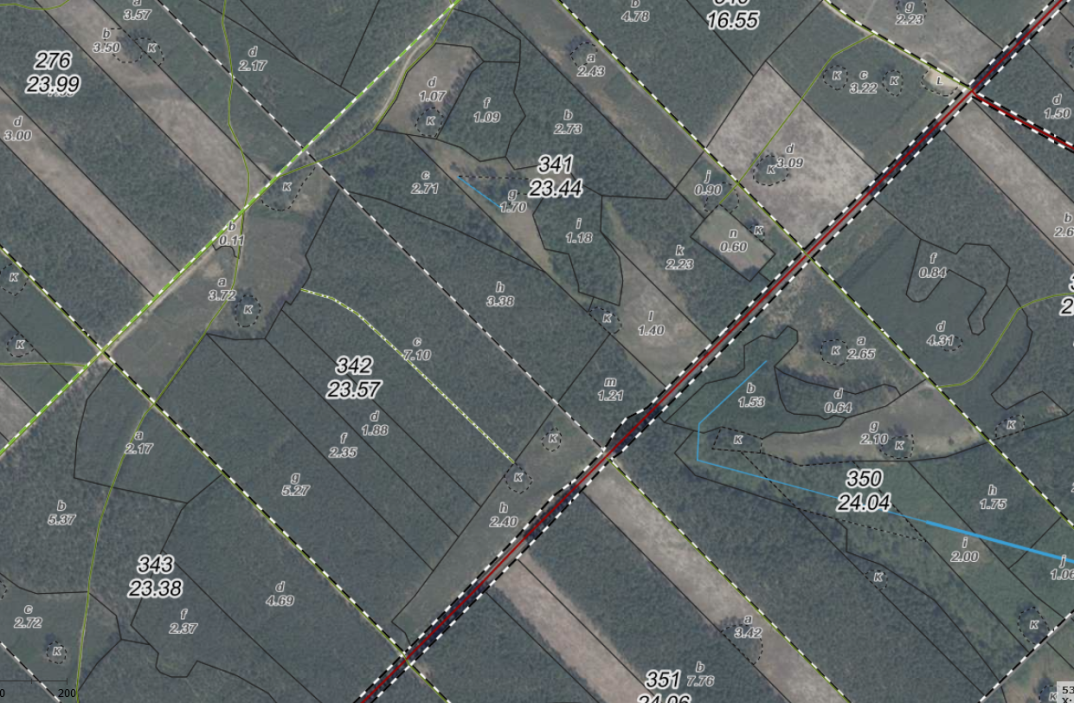          - lokalizacja zbiornika         - droga powiatowa relacji Drążdżewo - Baranowo2. Dane techniczne zbiornika Zbiornik ppoż. z PE-HD DN 2500 SN4 L=10,7 V=50m3 wyposażony w:Drabinę aluminiową,Płytę nastudzienną średnicy 1400 mmPierścień odciążającyWłaz D 400 średnicy 600 mmOdpowietrznik (rura PCV średnicy 160)Nasada strażacka Kosz ssawny Rząpie DN 1000 (zlikwidowane)3. W ramach usługi należy wykonać:Dokumentację projektową zawierającą: projekt techniczny posadowienia zbiornika – 2 egz.;kosztorys inwestorski - 2 egz.;przedmiar robót - 2 egz.;specyfikację techniczną wykonania i odbioru robót dla robót obejmujących posadowienie zbiornika - 2 egz.;Ekspertyzę/opinię – 1  egz. zawierającą:ocenę i zakres uszkodzeń zbiornika; sposób naprawy; koszt naprawy zbiornika podziemnego. Termin realizacji całej dokumentacji: do 31 maja 2024 r.Kryterium oceny ofert:  cena  – 100%.Za ofertę najkorzystniejszą uznana zostanie oferta z najniższą ceną.Składanie ofertOfertę należy złożyć do dnia 22.04.2024 r. do godz.: 8:00.W ofercie należy podać cenę netto, wartość podatku VAT i cenę brutto za wykonanie zamówienia. Treść oferty musi być zgodna z treścią formularza załączonego do niniejszego zapytania ofertowego.Złożenie oferty odbywa się za pośrednictwem dedykowanej platformy zakupowej: www.platformazakupowa.pl w konkretnym postępowaniu w sprawie udzielenia zamówienia publicznego w zakładce „PRZEDMIOT ZAMÓWIENIA”.Zaleca się, aby przed rozpoczęciem złożenia oferty Wykonawca zalogował się do systemu, a jeżeli nie posiada konta, założył bezpłatne konto.Będąc na stronie danego postępowania należy kliknąć link z logo Zamawiającego na stronie dot. postępowania.Zaleca się, aby łączna objętość plików nie była większa niż 0,5 GB.Otwarcie ofertOtwarcie ofert nastąpi dnia 22.04.2024 r.  o godz.: 8:30.Zamawiający, niezwłocznie po otwarciu ofert udostępnia na stronie internetowej prowadzonego postępowania informacje o:nazwach albo imionach i nazwiskach oraz siedzibach lub miejscach prowadzonej działalności gospodarczej albo miejscach zamieszkania Wykonawców, których oferty zostały otwarte;cenach zawartych w ofertach.Zamawiający może poprawić w ofercie oczywiste omyłki rachunkowe i pisarskie.Oferta nie odpowiadająca warunkom niniejszego zapytania ofertowego zostanie odrzucona.Osoby uprawnione do kontaktów z wykonawcami:Mateusz Pawłowski, tel.784 959 154, 
e-mail parciaki@olsztyn.lasy.gov.pl Postępowanie jest prowadzone na podstawie zarządzenia nr 6/2022 Nadleśniczego Nadleśnictwa Parciaki z dnia 28.01.2022 r. w sprawie wprowadzenia Regulaminu udzielania zamówień publicznych wyłączonych spod stosowania przepisów ustawy Prawo zamówień publicznych w Nadleśnictwie Parciaki.
Załączniki:Wzór umowy,Formularz oferty,Klauzula RODO.